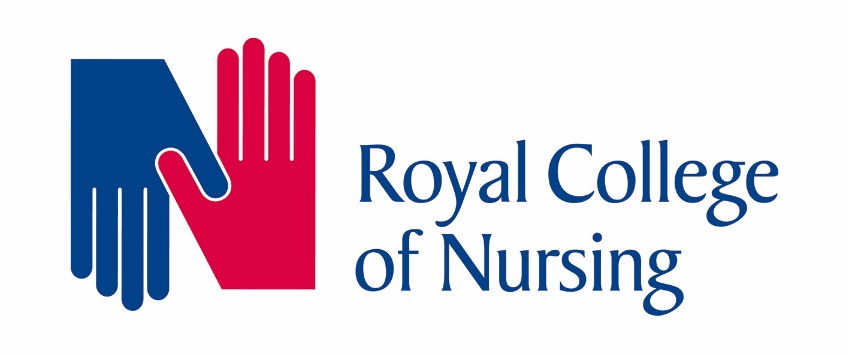 Inaugural Clinical Research Nursing Day | Online29 Apr 2021Celebrating clinical research nursing and its vital role in healthcareConference brochure and guideWelcome to the Inaugural Clinical Research Nursing Day.The aim is to provide an informative and supportive event, where there will be plenty of opportunity for engagement and networking.  It is hoped this will leave you feeling supported, appreciated, and armed with information to share and support your colleagues back in your workplace.If you have any questions during the conference, please visit the Help Desk located in the exhibition area of the virtual venue.For the full programme and event details please see the conference website.  Our virtual venue: HopinThe event will be hosted on the world leading all-in one virtual conference platform; Hopin, which enables a highly interactive and engaging experience.Please note that this is a private event and participants will be required to have a valid conference booking.Virtual platformAll booked participants will be emailed details on how to login to Hopin, our virtual venue, in advance of the conference starting. For best results use a computer if possibleif using a tablet, please ensure you have downloaded Google Chrome and use this browser to enter Hopin.  using a personal device reduces the risk of organisational firewalls blocking accessuse Google Chrome or Mozilla Firefoxclose any programmes you don’t need or that also use a cameraopen in an incognito windowif something goes wrong, try refreshing your browser.There is a short video on how Hopin works on our website:Following the conference, all recorded sessions will be available at [insert location of event recordings]: Hopin navigationYour profileOn first access you’ll be prompted to set up your Hopin profile.Your profile helps you connect with others at the event and supports networking.  Upload a profile photo, add your place of work, job title, social media contacts and a brief biography to help give you more presence at the event.  Conference chatTo facilitate interactivity, a chat function is available for sharing information, views and comments at the event, in the main stage and within each breakout room as well as in the exhibition.Do bear in mind when posting that the chat is public and visible to everyone.Anything shared in the chat must be respectful, courteous and in line with the RCN Respect Charter.Participants will be removed from the conference and virtual platform if posts are deemed inappropriate or offensive.Technical supportShould you have any technical issues, please visit the Help Desk located in the exhibition area.See best results for general tips that may help.ForumsThe RCN has professional forums across the diverse nursing arena and welcomes students, Nursing Support Workers and Nursing Associates. Forums hugely influence and direct the work of the RCN whilst providing a valuable opportunity to network with colleagues around the UK and be involved in: Consultation responsesA range of events from conferences to workshopsForum-led publicationsTo begin your forum journey visit: General informationEnquiriesPlease visit the Help Desk located in the exhibition area of the virtual venue for support throughout the event.Registration and ticketsThis is a private event and only accessible to those who have booked online.  On completion of booking, details on how to access the Hopin platform to join the event will be shared in advance by email.ProgrammeThe full programme and details of the times and locations of all sessions can be found on the event website. This information will also be available in the Reception area of the virtual platform.Video on demandRecordings to watch on demand after the live event will be available on the [Insert recordings location and date]Specific requirements Should you have any specific requirements for which you need support to join the event please email RCNEvents@rcn.org.uk SubtitlesTo access subtitles, we recommend using Google Chrome. To turn them on, go to the top of the window and click on the music note icon and click download.Event terms and conditionsBookings to attend RCN events are subject to RCN Terms and Conditions which can be found on our website. Please be aware that in order to provide the RCN's programme of events, there may be occasions when your name and email address will be shared with RCN sub-contractors who will only use the data provided for the purpose of providing the content to you.The RCN Group privacy statement is available on our website.CPD The RCN believes in lifelong learning and actively promotes the continuing professional development of all nurses. A self-learning certificate will be available on the RCN website after the event.  You should log what you have learnt at this event using the Framework for Reflection guidelines on the back of your certificate and keep this document in your personal professional portfolio.Free information at your fingertipsThe RCN offers a number of FREE online resources with all the latest information and guidance on particular nursing practice issues such as: clinical guidelines, patient safety and eHealth as well as subject guides and resources on the Library & Heritage Centre website, visit: Have your sayPlease take a few minutes to evaluate this event and give us your thoughts and suggestions. The evaluation will be sent out to you by email at the end of the conference. Thank you in advance for your feedback.Exhibitors listingTo provide additional support during the conference, the following RCN departments will be sharing further information in the exhibition.RCN Member Support ServicesRCN LibraryThe Help Desk will also be located in the exhibition.Future RCN eventsTo view all upcoming physical and virtual events please visit our website. Acknowledgement and thanks To all our speakers listed on the programme. And to the following:RCN Research Society CRN sub-committeeDr Helen Jones	 Head of Research Nursing, Royal Free Hospital NHS FTGail Mills 	 Lead Nurse Research and Development, Sheffield Teaching    Hospitals NHS FT Prof. Julie Sanders	 Director of Clinical Research, Quality and Innovation, St. 				Bartholomew's HospitalEvents and AV TeamGary Shanley		Senior Audio Visual Technical Engineer Sally Faley		Business Events Manage, RCNMelissa Askam 	Business Events Organiser, RCNKatie Paraboo 	Events and Marketing Administrator, RCN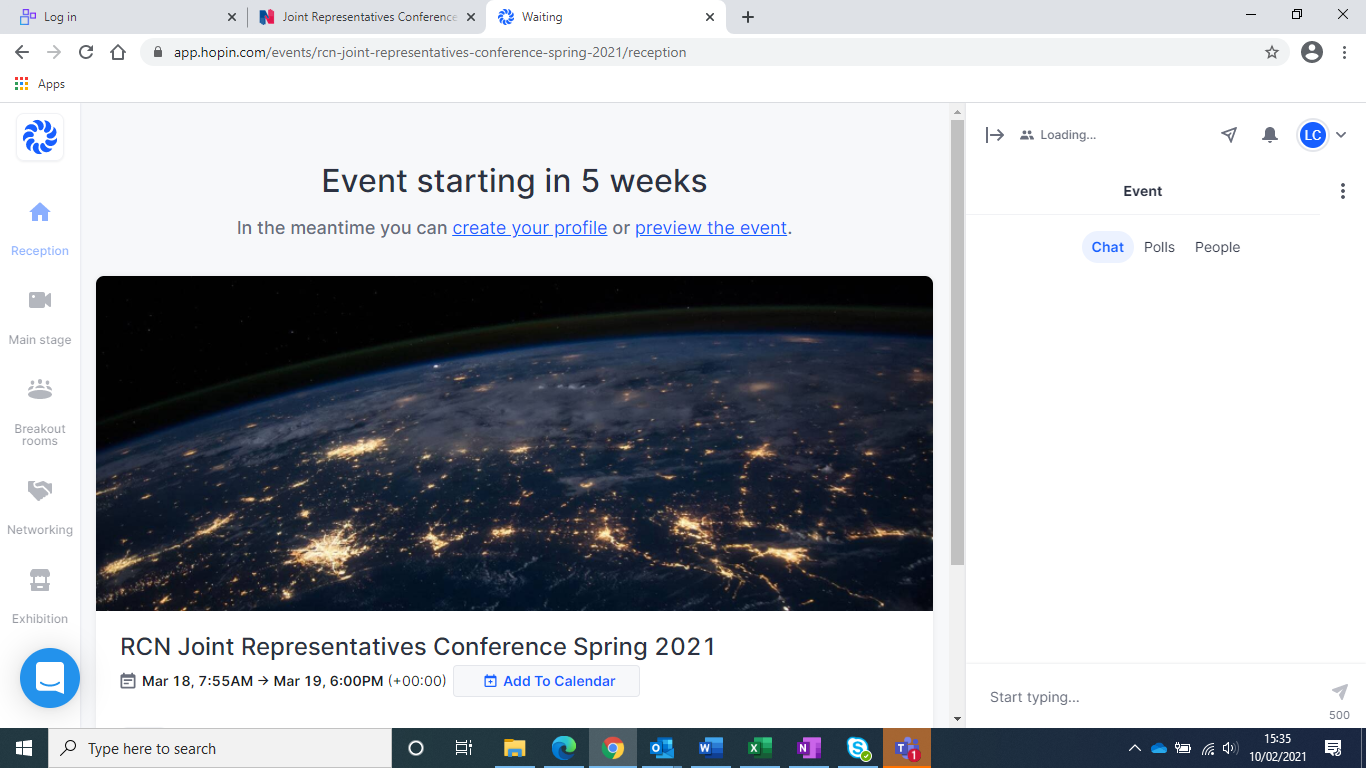 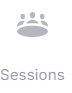 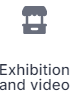 Reception areaView the programme and access the different areas of the virtual venue. Main stageWatch the keynotes and plenary sessions, where you can interact live using the main stage chat.SessionsWatch and participate in concurrent sessions. The panel discussion will also be hosted in this area. NetworkingInformal chat with fellow reps with the option to connect and share contact details. Exhibition and videoEnter the exhibition area at any time to view more information about how the RCN and other exhibitors can support you. Our pre-recorded videos will also be avilable to watch.